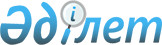 Мектепке дейінгі тәрбие мен оқытуға мемлекеттік білім беру тапсырысын, ата-ана төлемақысының мөлшерін бекіту туралы
					
			Күшін жойған
			
			
		
					Қарағанды қаласы әкімдігінің 2017 жылғы 13 қазандағы № 45/04 қаулысы. Қарағанды облысының Әділет департаментінде 2017 жылғы 30 қазанда № 4425 болып тіркелді. Күші жойылды - Қарағанды қаласының әкімдігінің 2019 жылғы 15 мамырдағы № 24/06 қаулысымен
      Ескерту. Күші жойылды - Қарағанды қаласының әкімдігінің 15.05.2019 № 24/06 (алғаш ресми жарияланған күннен кейін он күнтізбелік күн өткен соң қолданысқа енгізіледі) қаулысымен.
      Қазақстан Республикасының 2001 жылғы 23 қаңтардағы "Қазақстан Республикасындағы жергілікті мемлекеттік басқару және өзін-өзі басқару туралы" Заңының 31 бабы 2 тармағына, Қазақстан Республикасының 2007 жылғы 27 шілдедегі "Білім туралы" Заңының 6 бабы 4 тармағы 8-1) тармақшасына сәйкес Қарағанды қаласының әкімдігі ҚАУЛЫ ЕТЕДІ:
      1. Қоса беріліп отырған мектепке дейінгі тәрбие мен оқытуға мемлекеттік білім беру тапсырысы, ата-ана төлемақысының мөлшері бекітілсін.
      2. Қарағанды қаласы әкімдігінің 2017 жылғы 28 сәуірдегі № 17/01 "Мектепке дейінгі тәрбие мен оқытуға мемлекеттік білім беру тапсырысын, жан басына шаққандағы қаржыландыру және ата-ананың ақы төлеу мөлшерін бекіту туралы" (Нормативтік құқықтық актілерді мемлекеттік тіркеу тізілімінде № 4256 болып тіркелген, "Индустриальная Караганда" 2017 жылдың 20 мамырында № 55 (22168) және "Орталық Қазақстан" 2017 жылдың 20 мамырында № 54 (22361) газеттерінде, электрондық түрде Қазақстан Республикасы нормативтік құқықтық актілерінің Эталондық бақылау банкінде 2017 жылғы 24 мамырда жарияланған) қаулысының күші жойылды деп танылсын.
      3. Осы қаулының орындалуын бақылау Қарағанды қаласы әкімінің орынбасары И.Ю. Любарскаяға жүктелсін.
      4. Осы қаулы алғаш ресми жарияланған күннен кейін он күнтізбелік күн өткен соң қолданысқа енгізіледі. Мектепке дейінгі тәрбие мен оқытуға мемлекеттік білім беру тапсырысы, ата-ана төлемақысының мөлшері
					© 2012. Қазақстан Республикасы Әділет министрлігінің «Қазақстан Республикасының Заңнама және құқықтық ақпарат институты» ШЖҚ РМК
				
      Қала әкімі 

Н. Әубәкіров
Қарағанды қаласы әкімдігінің
2017 жылғы "13
қазандағы
№ 45/04 қаулысымен бекітілген
№
Мектепке дейінгі білім беру ұйымдарының түрі
Мектепке дейінгі тәрбие мен оқыту ұйымдарының тәрбиеленушілер саны

 
Мектепке дейінгі тәрбие мен оқыту ұйымдарының тәрбиеленушілер саны

 
Мектепке дейінгі білім беру ұйымдардағы ата-ананың бір айлық төлемақы мөлшері (теңге)
Мектепке дейінгі білім беру ұйымдардағы ата-ананың бір айлық төлемақы мөлшері (теңге)
Бір тәрбиеленушіге бір айға жұмсалатын шығындардың орташа құны (теңге)
Бір тәрбиеленушіге бір айға жұмсалатын шығындардың орташа құны (теңге)
№
Мектепке дейінгі білім беру ұйымдарының түрі
мемлекеттік
жеке меншік
мемлекеттік
жеке меншік
мемлекеттік
жеке меншік
1
балабақша
11524
3312
11000
11000
22550
26000
2
мектепке дейінгі шағын орталық
1329
934
11000
11000
10735
26000